June 25, 2019RBI releases ‘Quarterly BSR-1: Outstanding Credit of Scheduled Commercial Banks for December 2018'Today, the Reserve Bank released its web publication entitled ‘Quarterly Basic Statistical Returns (BSR)-1: Outstanding Credit of Scheduled Commercial Banks (SCBs), December 2018’  on its Database on Indian Economy (DBIE) portal (web-link: https://dbie.rbi.org.in/DBIE/dbie.rbi?site=publications#!12). Based on granular account-level information, it captures various characteristics of bank credit such as occupation/activity and organisational sector of the borrower, type of account, and interest rates. Data reported by 1,17,216 offices of 93 SCBs (excluding Regional Rural Banks) in this survey round are presented by bank groups, population groups and states.Highlights:Overall credit recorded double-digit growth (y-o-y) for the fourth successive quarter.Private sector banks continued to lead overall credit growth and accounted for 44 per cent of total incremental loans during the quarter ending December 2018.Among the institutional sectors, households [which also include proprietary concerns, hindu undivided families (HUF), partnership firms, among others] had a share of 47.3 per cent in total credit, followed by private corporations with a share of 34.5 per cent.The share of term loans in total outstanding credit continued to increase and stood at 58 per cent in December 2018.Metropolitan areas accounted for about two thirds of total outstanding credit.                                         Ajit PrasadPress Release : 2018-2019/3033                                                                   Assistant Adviserप्रेस प्रकाशनी  PRESS RELEASEसंचार विभाग, केंद्रीय कार्यालय, एस.बी.एस.मार्ग, मुंबई-400001_____________________________________________________________________________________________________________________DEPARTMENT OF COMMUNICATION, Central Office, S.B.S.Marg, Mumbai-400001फोन/Phone: 91 22 2266 0502 फैक्स/Fax: 91 22 22660358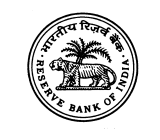 भारतीय रिज़र्व बैंकRESERVE BANK OF  वेबसाइट : www.rbi.org.in/hindiWebsite : www.rbi.org.inइ-मेल email: helpdoc@rbi.org.in